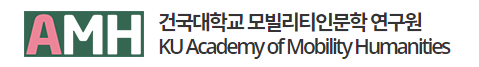 2021 Global Mobility Humanities Conference Application Form (Individual)NameE-mailAcademic Affiliation (Institution and Country)AcademicInterestsTitle of the PaperAbstract200 WordsAbstract and Title should be written in English ONLY.Abstract and Title should be written in English ONLY.Abstract and Title should be written in English ONLY.